2019 YILI TEKİRDAĞ NAMIK KEMAL ÜNİVERSİTESİBEDEN EĞİTİMİ VE SPOR YÜKSEKOKULUFAALİYET RAPORUİ Ç İ N D E K İ L E R	SUNUŞBeden Eğitimi ve Spor Yüksekokulu eğitim-öğretim, araştırma ve geliştirme ve toplum hizmetleri alanlarında vereceği hizmetlerin kalitesini, dinamik yenilikçi ve çağdaş bir anlayışla sürekli daha ileriye taşımayı hedeflemektedir. Namık Kemal Üniversitesi Beden Eğitimi ve Spor Yüksekokulu   2019 Yılı İdare Faaliyet Raporu Yüksekokulumuzun stratejik plan ve performans programı uyarınca yürütülen faaliyetleri ve performans bilgileri ile birlikte, bütçe hedef ve gerçekleşmelerini kapsayacak şekilde düzenlenmiştir. Bu raporun hazırlanmasında emeği geçen tüm personelimize ve çeşitli şekillerde çalışmalarımıza yardımcı olan Tekirdağ Namık Kemal Üniversitesi Rektörlüğüne teşekkürlerimi sunarım.                         Adı         :  İlker          Soyadı     : ÖZMUTLU     Unvanı    :  Doç. Dr.                         İmza       :GENEL BİLGİLERMisyon ve VizyonMisyonTekirdağ Namık  Kemal Üniversitesi Beden Eğitimi ve Spor Yüksekokulu,  dünyada ve ülkemizde, uygar düşüncelerin ve çağdaş ilerlemelerin yayılması ve gelişmesine katkı sağlamak; bunun için beden eğitimi ve spor alanında ihtiyaç duyulan bilgiyi araştırmak, yaymak ve yenilemek; ülke ve dünya standartlarına uygun eğitim programları ile Atatürk ilke ve devrimlerini özümsemiş,  öğrencilerin kendi  potansiyellerini ortaya koymalarına fırsat verecek bir ortamda, en üst düzeyde eğitim verilmesini sağlamak amacı ile evrensel etik değerlere bağlı, öncü yenilikçi ve kalite anlayışıyla paydaşlarına bilim, eğitim, spor ve sağlık hizmeti sunacak, evrensel bilime katkı yapan yaratıcı bilim adamları ve uzman bireyler yetiştirmektir.VizyonTekirdağ Namık Kemal Üniversitesi Beden Eğitimi ve Spor Yüksekokulu olarak eğitim ve öğretim programları, araştırma çalışmaları ve yayınları, insan kaynakları ve tesisleri; yenilikçi, paylaşımcı ve yol gösterici yapısıyla; beden eğitimi ve spor alanında örnek gösterilen ve paydaşları tarafından özellikle tercih edilen, değerlerine daima yenilerini katan ve yılmadan üreten saygın bir eğitim-öğretim kurumu olmaktır.Yetki, Görev ve SorumluluklarYükseköğretim kurumlarının yetki, görev ve sorumlulukları Türkiye Cumhuriyeti Anayasası’nın 130 uncu maddesi ve 2547 sayılı Yükseköğretim Kanunu ile düzenlenmiştir. Anayasada yer aldığı üzere; Yükseköğretim kurumları, çağdaş akademik esaslarına dayanan bir düzen içinde milletin ve ülkenin ihtiyaçlarına uygun insan gücü yetiştirmek amacı ile ortaöğretime dayalı çeşitli düzeylerde akademik, bilimsel araştırma, yayın ve danışmanlık yapmak, ülkeye ve insanlığa hizmet etmek üzere çeşitli birimlerden oluşan kamu tüzel kişiliğine ve bilimsel özerkliğe sahip kurumlar olarak tanımlanmıştır. 2547 sayılı Yükseköğretim Kanun’unda ise, üniversite; bilimsel özerkliğe ve kamu tüzel kişiliğine sahip yüksek düzeyde akademik, bilimsel araştırma, yayın ve danışmanlık yapan; fakülte, enstitü, yüksekokul vs. kuruluş ve birimlerden oluşan bir yükseköğretim kurumu olarak tanımlanmış ve yükseköğretimin amacı, ana ilkeleri ve yükseköğretim kurumlarının görevleri aşağıda belirtildiği şekilde belirlenmiştir. Yükseköğretimin Amacı:  2547 sayılı Yükseköğretim Kanunu’nun “Amaç” başlıklı 4 üncü maddesinde Yükseköğretimin amacı tanımlanmıştır. Bu düzenlemeye göre yükseköğretimin amacı;a. Öğrencilerini;  (1) Atatürk İnkılâpları ve ilkeleri doğrultusunda Atatürk milliyetçiliğine bağlı, (2) Türk milletinin milli, ahlaki, insani, manevi ve kültürel değerlerini taşıyan, Türk olmanın şeref ve mutluluğunu duyan, (3) Toplum yararını kişisel çıkarının üstünde tutan, aile, ülke ve millet sevgisi ile dolu, (4) Türkiye Cumhuriyeti Devleti’ne karşı görev ve sorumluluklarını bilen ve bunları davranış haline getiren, (5) Hür ve bilimsel düşünce gücüne, geniş bir dünya görüşüne sahip, insan haklarına saygılı, (6) Beden, zihin, ruh, ahlak ve duygu bakımından dengeli ve sağlıklı şekilde gelişmiş, (7) İlgi ve yetenekleri yönünde yurt kalkınmasına ve ihtiyaçlarına cevap verecek, aynı zamanda kendi geçim ve mutluluğunu sağlayacak bir mesleğin bilgi, beceri, davranış ve genel kültürüne sahip, vatandaşlar olarak yetiştirmek, b. Türk Devletinin ülkesi ve milletiyle bölünmez bir bütün olarak, refah ve mutluluğunu artırmak amacıyla; ekonomik, sosyal ve kültürel kalkınmasına katkıda bulunacak ve hızlandıracak programlar uygulayarak, çağdaş uygarlığın yapıcı, yaratıcı ve seçkin bir ortağı haline gelmesini sağlamak, Yükseköğretim kurumları olarak yüksek düzeyde bilimsel çalışma ve araştırma yapmak, bilgi ve teknoloji üretmek, bilim verilerini yaymak, ulusal alanda gelişme ve kalkınmaya destek olmak, yurt içi ve yurt dışı kurumlarla işbirliği yapmak suretiyle bilim dünyasının seçkin bir üyesi haline gelmek, evrensel ve çağdaş gelişmeye katkıda bulunmaktır. Ana İlkeleri: Yükseköğretim aşağıdaki “Ana İlkeler” doğrultusunda planlanır, programlanır ve düzenlenir;  a. Öğrencilere, Atatürk inkılâpları ve ilkeleri doğrultusunda Atatürk milliyetçiliğine bağlı hizmet bilincinin kazandırılması sağlanır. b. Milli Kültürümüz, örf ve adetlerimize bağlı, kendimize has şekil ve özellikleri ile evrensel kültür içinde korunarak geliştirilir ve öğrencilere, milli birlik ve beraberliği kuvvetlendirici ruh ve irade gücü kazandırılır. c. Yükseköğretim kurumlarının özellikleri, akademik dalları ile amaçları gözetilerek akademide birlik ilkesi sağlanır. d. Akademik plan ve programları, bilimsel ve teknolojik esaslara, ülke ve yöre ihtiyaçlarına göre kısa ve uzun vadeli olarak hazırlanıp sürekli olarak geliştirilir. e. Yükseköğretimde imkân ve fırsat eşitliğini sağlayacak önlemler alınır. f. Üniversiteler ile yüksek teknoloji enstitüleri ve bunlar içindeki fakülte, enstitü ve yüksekokullar, kalkınma plan ve programlarının ilke ve hedefleri doğrultusunda ve yükseköğretim planlaması çerçevesinde Yükseköğretim Kurulunun görüşü veya önerisi üzerine kanunla kurulur. g. Meslek elemanı yetiştiren bakanlıklara bağlı yüksekokullar, Yükseköğretim Kurulunun tespit edeceği esaslara göre Bakanlar Kurulu Kararı ile kurulur. h. Yükseköğretim kurumlarının geliştirilmesi, verimlerinin artırılması, genişletilmesi ve bütün yurda yaygınlaştırılması amacına yönelik olarak yenilerinin açılması, öğretim elemanlarının yurt içinde ve dışında yetiştirilmeleri ve görevlendirilmeleri, üretim-insan gücü-eğitim unsurları arasında dengenin sağlanması, yükseköğretime ayrılan kaynakların ve ihtisas gücünün dağılımı, milli eğitim politikası ve kalkınma planları ilke ve hedefleri doğrultusunda ülke, çevre ve uygulama alanı ihtiyaçlarının karşılanması, örgün, yaygın, sürekli ve açık akademiği de kapsayacak şekilde planlanır ve gerçekleştirilir. ı. Yükseköğretim kurumlarında, Atatürk ilkeleri ve inkılâp tarihi, Türk dili, yabancı dil zorunlu derslerdendir. Ayrıca, zorunlu olmamak koşuluyla beden eğitimi veya güzel sanat dallarındaki derslerden birisi okutulur. Bütün bu dersler en az iki yarıyıl olarak programlanır ve uygulanır. Yükseköğretim Kurumlarının Görevleri: Yukarıdaki amaç ve ana ilkelere uygun olarak yükseköğretim kurumlarının görevleri;  a. Çağdaş uygarlık ve akademik esaslarına dayanan bir düzen içinde, toplumun ihtiyaçları ve kalkınma planları ilke ve hedeflerine uygun ve ortaöğretime dayalı çeşitli düzeylerde akademik, bilimsel araştırma, yayım ve danışmanlık yapmak, b. Kendi ihtisas gücü ve maddi kaynaklarını rasyonel, verimli ve ekonomik şekilde kullanarak, milli eğitim politikası ve kalkınma planları ilke ve hedefleri ile Yükseköğretim Kurulu tarafından yapılan plan ve programlar doğrultusunda, ülkenin ihtiyacı olan dallarda ve sayıda insan gücü yetiştirmek, c. Türk toplumunun yaşam düzeyini yükseltici ve kamuoyunu aydınlatıcı bilim verilerini söz, yazı ve diğer araçlarla yaymak, d. Örgün, yaygın, sürekli ve açık eğitim yoluyla toplumun özellikle sanayileşme ve tarımda modernleşme alanlarında eğitilmesini sağlamak, e. Ülkenin bilimsel, kültürel, sosyal ve ekonomik yönlerden ilerlemesini ve gelişmesini ilgilendiren sorunlarını, diğer kuruluşlarla işbirliği yaparak, kamu kuruluşlarına önerilerde bulunmak suretiyle öğretim ve araştırma konusu yapmak, sonuçlarını toplumun yararına sunmak ve kamu kuruluşlarınca istenecek inceleme ve araştırmaları sonuçlandırarak düşüncelerini ve önerilerini bildirmek, f. Akademik ve seferberliği içinde, örgün, yaygın, sürekli ve açık eğitim hizmetini üstlenen kurumlara katkıda bulunacak önlemleri almak, g. Yörelerindeki tarım ve sanayinin gelişmesine ve ihtiyaçlarına uygun meslek elemanlarının yetişmesine ve bilgilerinin gelişmesine katkıda bulunmak, sanayi, tarım ve sağlık hizmetleri ile diğer hizmetlerde modernleşmeyi, üretimde artışı sağlayacak çalışma ve programlar yapmak, uygulamak ve yapılanlara katılmak, bununla ilgili kurumlarla işbirliği yapmak ve çevre sorunlarına çözüm getirici önerilerde bulunmak, h. Eğitim teknolojisini üretmek, geliştirmek, kullanmak, yaygınlaştırmak, ı. Yükseköğretimin uygulamalı yapılmasına ait eğitim-öğretim esaslarını geliştirmek, döner sermaye işletmelerini kurmak, verimli çalıştırmak ve bu faaliyetlerin geliştirilmesine ilişkin gerekli düzenlemeleri yapmak olarak 2547 sayılı Yükseköğretim Kanunu’nun 7 nci maddesinde hükme bağlanmıştır.  İdareye İlişkin BilgilerFiziksel YapıEğitim Alanları DersliklerDerslikler Sosyal Bilimler Meslek Yüksekokulu ile ortak kullanımdadır. Uygulama dersleri Bilgisayar Lab. ve Üniversitemiz Spor Kompleksinde işlenmektedir.Sosyal Alanlar1.2.1- Kantinler ve Kafeteryalar	Kantin Sayısı		: ….. adet	Kantin Alanı		: ….. m2	Kafeterya Sayısı	: ….. adet	Kafeterya Alanı	: ….. m21.2.2- Yemekhaneler	Öğrenci Yemekhane Sayısı		: ….. adet	Öğrenci Yemekhane Alanı		: ….. m2	Öğrenci Yemekhane Kapasitesi 	: ….. kişi	Personel Yemekhane Sayısı		: ….. adet	Personel Yemekhane Alanı		: ….. m2	Personel Yemekhane Kapasitesi	: ….. kişi1.2.3- Misafirhaneler	Misafirhane Sayısı		: ….. adetMisafirhane Kapasitesi	: ….. kişi1.2.4- Öğrenci Yurtları1.2.5- Lojmanlar		Lojman Sayısı		: ….. adet		Lojman Brüt Alanı	: ….. m2		Dolu Lojman Sayısı	: ….. adet		Boş Lojman Sayısı	: ….. adet1.2.6- Spor Tesisleri		Kapalı Spor Tesisleri Sayısı		: ….. adet		Kapalı Spor Tesisleri Alanı		: ….. m2		Açık Spor Tesisleri Sayısı		: ….. adet		Açık Spor Tesisleri Alanı		: ….. m21.2.7- Toplantı – Konferans Salonları1.2.8- Sinema Salonu		Sinema Salonu Sayısı		: ….. adet		Sinema Salonu Alanı		: ….. m2		Sinema Salonu Kapasitesi	: ….. kişi1.2.9- Eğitim ve Dinlenme Tesisleri		Eğitim ve Dinlenme Tesisleri Sayısı		: ….. adet		Eğitim ve Dinlenme Tesisleri Kapasitesi	: ….. kişi1.2.10- Öğrenci Kulüpleri		Öğrenci Kulüpleri Sayısı	: ….. adet		Öğrenci Kulüpleri Alanı	: ….. m21.2.11- Mezun Öğrenciler Derneği		Mezun Öğrenciler Derneği Sayısı	: ….. adet		Mezun Öğrenciler Derneği Alanı	: ….. m21.2.12- Okul Öncesi Alanları		Anaokulu Sayısı		: ….. adet		Anaokulu Alanı		: ….. m2		Anaokulu Kapasitesi		: ….. kişi		Hizmet Alanları1.3.1- Akademik Personel Hizmet Alanları1.3.2- İdari Personel Hizmet Alanları* Akademik çalışma odaları hizmet binası 3.  katında, idari personel çalışma odaları hizmet binası giriş katında bulunmaktadır.Ambar AlanlarıAmbar Sayısı		: 1 adetAmbar Alanı		: 5  m2Arşiv AlanlarıArşiv Sayısı		: ….. adetArşiv Alanı		: ….. m2AtölyelerAtölye Sayısı		: ….. adetAtölye Alanı		: ….. m2Yüksekokulumuza ait arşiv alanı ve atölye bulunmamaktadır.Hastane AlanlarıÖrgüt YapısıBirim tarihçesi ve birim teşkilat şeması oluşturularak örgütsel yapı hakkında bilgi verilecek. 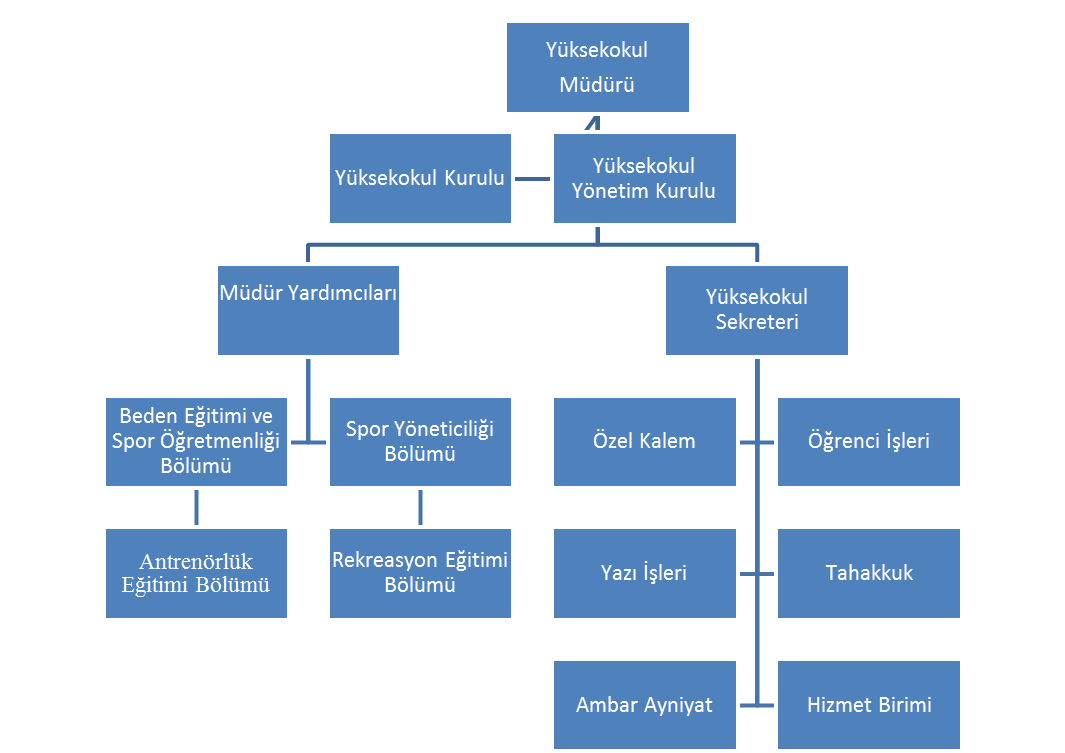 23/06/2012 tarihli ve 28332 sayılı Resmi Gazetede yayınlanan 2012-3209 sayılı Bakanlar Kurulu Kararı ile Namık Kemal Üniversitesi bünyesinde Beden Eğitimi ve Spor Yüksekokulunun kurulması kararlaştırılmıştır.Yüksekokulumuzda, 2547 Sayılı Kanun’un 2880 Sayılı Kanun’la değişik 7/d-2 maddesi uyarınca kararla, 2013 yılında Beden Eğitimi ve Spor Öğretmenliği, Antrenörlük Eğitimi, Spor Yöneticiliği, Rekreasyon Eğitimi bölümleri olmak üzere 4 bölüm açılmıştır. Beden Eğitimi ve Spor Yüksekokulu 2015-2016 eğitim-öğretim yılında ilk öğrencilerini Beden Eğitimi ve Spor Bölümüne kabul ederek eğitim-öğretime başlamıştır.İdari yönden yürütülen görevler şemada olduğu gibi bölümlendirilmiş olmakla beraber Yüksekokulumuzun yeni kurulmuş olması sebebiyle bu görevleri altı idari personelimiz üstlenmiştir. Bilgi ve Teknolojik Kaynaklar3.1- Yazılımlar3.2- Bilgisayarlar	Masaüstü Bilgisayar Sayısı	: 10  adet	Taşınabilir Bilgisayar Sayısı	:  5 adet            Tablet Sayısı                          : ..... adet3.3- Kütüphane Kaynakları	3.3.1- Kitap Sayısı				: ….. adet	3.3.2- Basılı Periyodik Yayın Sayısı	: ….. adet	3.3.3- Elektronik Yayın Sayısı		: ….. adet		Elektronik Kitap Yayın Sayısı	: ….. adet		Elektronik Dergi Yayın Sayısı	: ….. adet3.4- Diğer Bilgi ve Teknolojik Kaynaklarİnsan KaynaklarıBirimin faaliyet dönemi sonunda mevcut insan kaynakları, istihdam şekli, hizmet sınıfları, kadro unvanları bilgilerine yer verilir.4.1- Akademik Personel4.2- Yabancı Uyruklu Akademik Personel4.3- Diğer Üniversitelerde Görevlendirilen Akademik Personel4.4- Başka Üniversitelerden Üniversitemizde Görevlendirilen Akademik Personel4.5- Sözleşmeli Akademik Personel4.6- Akademik Personelin Yaş İtibariyle Dağılımı4.7- İdari Personel4.8- İdari Personelin Eğitim Durumu4.9- İdari Personelin Hizmet Süreleri4.10- İdari Personelin Yaş İtibariyle Dağılımı4.11- İşçiler4.12- Sürekli İşçilerin Hizmet Süreleri4.13- Sürekli İşçilerin Yaş İtibariyle Dağılımı		Sunulan Hizmetler5.1- Eğitim Hizmetleri5.1.1- Öğrenci Sayıları5.1.2- Yabancı Dil Hazırlık Sınıfı Öğrenci Sayıları*Yabancı dil eğitimi gören öğrenci sayısının toplam öğrenci sayısına oranı(Yabancı dil eğitimi gören öğrenci sayısı/toplam öğrenci sayısı*100)5.1.3- Öğrenci Kontenjanları5.1.4- Yüksek Lisans ve Doktora Programları (2019-2020)5.1.5- Yabancı Uyruklu Öğrenciler5.2- Sağlık Hizmetleri5.3- İdari Hizmetler23/06/2012 tarihli ve 28332 sayılı Resmi Gazetede yayınlanan 2012-3209 sayılı Bakanlar Kurulu Kararı ile Namık Kemal Üniversitesi bünyesinde Beden Eğitimi ve Spor Yüksekokulunun kurulması kararlaştırılmıştır.Yüksekokulumuzda, 2547 Sayılı Kanun’un 2880 Sayılı Kanun’la değişik 7/d-2 maddesi uyarınca kararla, 2013 yılında Beden Eğitimi ve Spor Eğitimi, Antrenörlük Eğitimi, Spor Yönetimi, Rekreasyon bölümleri olmak üzere 4 bölüm açılmıştır. Beden Eğitimi ve Spor Eğitimi ve Spor Yönetimi Bölümlerinde eğitim-öğretime başlanmıştır. İdari hizmetler kapsamında verilen mali hizmetler içerisinde Yüksekokul bütçesinin hazırlanması, bütçe ödeneklerinin kanun ve yönetmeliklere uygun olarak tasarruf genelgelerine uyularak harcanması, bütçe ödeneklerinin Yüksekokul ihtiyaçları için en verimli şekilde kullanılması açısından oldukça önemlidir. Taşınır mal işlemleri, satın alma işlemleri, akademik ve idari personel maaşları ve harcırah ödemeleri yürüttüğümüz mali hizmetler arasındadır. İdari işlemler ile ilgili olarak kurum içi ve kurum dışı evrak yazışmalarının yapılması, gönderilmesi, evrakların dosyalama ve teslim işlemlerinin takibi, kurum içi ve kurum dışı iletişim, bütçe harcama işlemlerinin dosya kayıtlarının tutulması Kanun yönetmelik ve yönergelerin takip edilerek uygulanması yine idari görevler arasındadır. 2014 Aralık ayı itibariyle Kurumumuzda elektronik belge yönetim sisteminin kullanımına geçilmesi ile 2019 yılında Birimimizde mali ve özlük işleriyle ilgili evraklar dahil olmak üzere evrakların arşivlenmesi işlemi elektronik ortamda gerçekleşmektedir.5.4- Diğer HizmetlerBu başlık altında,  birimimizin açıklanmasını gerekli gördüğü başka hususlar bulunmamaktadır.Yönetim ve İç Kontrol SistemiYüksekokul yönetim kademesi içinde yer alan Yüksekokul Müdürü, Müdür Yardımcıları ve Yüksekokul Sekreterin nitelikleri ve atama usulleri 2547 sayılı Yükseköğretim Kanunu’nun 20. ve 52. Maddeleri ile düzenlenmiştir. Yüksekokulların Yönetim organları; yüksekokul müdürü, yüksekokul kurulu ve yüksekokul yönetim kurulu olarak belirlenmiş olup, Müdürün okulda görevli aylıklı öğretim elemanları arasından üç yıl için atayacağı en çok iki yardımcısı ve idari birimlerin bağlı olduğu Yüksekokul Sekreteri de yönetim kadrosu içinde yer almaktadır.Buna göre: 
	Yüksekokul müdürü, üç yıl için ilgili fakülte dekanının önerisi üzerine rektör tarafından atanır. Rektörlüğe bağlı yüksekokullarda bu atama doğrudan rektör tarafından yapılır. 	Müdür yardımcıları, Müdürün okulda görevli aylıklı öğretim elemanları arasından üç yıl için atayacağı en çok iki kişiden oluşur.	Yüksekokul sekreteri, yüksekokullarda ise enstitü veya yüksekokul müdürüne bağlı enstitü veya yüksekokul sekreteri bulunur. Yüksekokul sekreterinin atanması, Yükseköğretim diplomasına sahip kişiler içinden müdürün önerisi üzerine rektör tarafından yapılır.	Yüksekokul kurulu, müdürün başkanlığında, müdür yardımcıları ve okulu oluşturan bölüm veya ana bilim dalı başkanlarından oluşur.	Yüksekokul yönetim kurulu; müdürün başkanlığında, müdür yardımcıları ile müdürce gösterilecek altı aday arasından yüksekokul kurulu tarafından üç yıl için seçilecek üç öğretim üyesinden oluşur. 	 Yüksekokul kurulu ve yüksekokul yönetim kurulu, bu kanunla fakülte kurulu ve fakülte yönetim kuruluna verilmiş görevleri yüksekokul bakımından yerine getirirler. 5018 sayılı Kamu Mali Yönetimi ve Kontrol Kanunu ile mali sisteme kazandırılan yeni aktörler, tanımlar ve süreçler ise aşağıda kısaca yer almaktadır. 
	Üst Yönetici, Üniversitelerde rektörün üst yönetici olduğu belirtilmiştir. Üst yöneticilerin, idarelerinin stratejik planlarının ve bütçelerinin kalkınma planına, yıllık programlara, kurumun stratejik plan ve performans hedefleri ile hizmet gereklerine uygun olarak hazırlanması ve uygulanmasından, kaynakların etkili, ekonomik ve verimli şekilde elde edilmesi ve kullanımını sağlamaktan, kayıp ve kötüye kullanımının önlenmesinden sorumlu tutulmuştur. Malî yönetim ve kontrol sisteminin işleyişinin gözetilmesi, izlenmesi ve bu Kanunda belirtilen görev ve sorumlulukların yerine getirilmesinden Bakana karşı sorumlu olduğu ile üst yöneticilerin, bu sorumluluğun gereklerini harcama yetkilileri, malî hizmetler birimi ve iç denetçiler aracılığıyla yerine getirecekleri düzenlenmiştir	Mali Kontrol ifadesi kamu kaynaklarının belirlenmiş amaçlar doğrultusunda, ilgili mevzuatla belirlenen kurallara uygun, etkili, ekonomik ve verimli bir şekilde kullanılmasını sağlamak için oluşturulan kontrol sistemi ile kurumsal yapı, yöntem ve süreçleri ifade etmektedir. Mali yönetim ve kontrol sistemlerinin kamu kurum ve kuruluşları düzeyinde idari yapılanmasına bakıldığında ise harcama birimleri, Strateji Geliştirme Daire Başkanlığı (mali hizmetler birimi) ve bu birimce sağlanan muhasebe ve ön mali kontrol hizmetleri ile iç denetimden oluştuğu görülmektedir. Mali kontrol sistemini daha iyi anlayabilmek için harcama birimi ve harcama yetkilisi, gerçekleştirme görevlisi,  ön mali kontrol gibi süreçler ile bu süreçlerin oluşumuna katkısı bulunanların da ayrıca belirtilmesi gerekmektedir. 
	Harcama Birimi bütçeyle ödenek tahsis edilen her bir birim olarak tanımlamakta ve bu birimin en üst yöneticisinin ise harcama yetkilisi olduğu 5018 sayılı Kamu Mali Yönetimi ve Kontrol Kanunu ve ikincil mevzuat ile düzenlenmektedir. 5018 sayılı Kamu Mali Yönetimi ve Kontrol Kanunu ve ikincil mevzuatta düzenlendiği üzere, bütçelerden harcama yapılabilmesinin ancak her birimin Harcama yetkilisinin harcama talimatı vermesiyle mümkün olduğu ve harcama talimatlarında hizmet gerekçesi, yapılacak işin konusu ve tutarı, süresi, kullanılabilir ödeneği, gerçekleştirme usulü ile gerçekleştirmeyle görevli olanlara ilişkin bilgiler yer alması gerektiği düzenlenmiştir.	Gerçekleştirme Görevlileri, Harcama yetkilileri, yardımcıları veya hiyerarşik olarak kendisine en yakın üst kademe yöneticileri arasından bir veya daha fazla sayıda gerçekleştirme görevlisini ödeme emri belgesi düzenlemekle görevlendirir.	5018 Sayılı Kamu Mali Yönetimi ve Kontrol Kanunu'nun 55 ve 56 ncı maddeleri uyarınca hazırlanıp Maliye Bakanlığına sunulan "Namık Kemal Üniversitesi İç Kontrol Standartları Eylem Planı" ile yapılması planlanan çalışmalar kapsamında kontrol faaliyetlerinin alt bileşeni olan KF 8.1. ve KF 8.2. nolu bileşenler gereği 2016 yılında Yüksekokulumuzda  idari faaliyetlerinin amaçlanmış standartlara kavuşması adına, idari faaliyetlerin ne şekilde gerçekleştiğini/gerçekleşmesi gerektiğini gösteren,  iş akış şemaları düzenlenmiştir.D- DiğerHususlarBu başlık altında,  birimin açıklanmasını gerekli gördüğü başka hususlar bulunmamaktadır.AMAÇ ve HEDEFLERİdarenin Amaç ve HedefleriTemel Politikalar ve ÖnceliklerYüksekokulumuzun temel politika ve öncelikleri, Yükseköğretim Kurulu Başkanlığı tarafından hazırlanmış olan ulusal yükseköğretim stratejik planı, Hükümet programı, kalkınma planları ve yılı programı, orta vadeli program, orta vadeli mali plan ve Bilgi Toplumu Stratejisi ve eki eylem planında belirlenen temel politikalar ve öncelikler ile yer alan stratejik amaçlar ve hedefler ile bütçe imkanları çerçevesinde şekillendirilmiştir. Yeni kurulmuş bir Yüksekokul olarak eğitim ve öğretim kalitemizi daha ileriye götürmeyi öngören temel politika ve önceliklerimiz şu şekilde sıralanmıştır: 1.  Eğitim- Öğretim programların kalitesini sürekli yükseltmek gayreti içinde olmak 2.  Eğitim teknolojisini üretmek, geliştirmek, kullanmak, yaygınlaştırmak3. Özgün araştırmalar yürüterek bilim ve teknolojinin ülkemizde gelişmesine ve yayılmasına katkıda bulunmak 4.  Toplumumuzun yaşam düzeyini yükseltici, aydınlatıcı bilgiyi yayarak toplumumuzun ihtiyaçları doğrultusunda sürdürülebilir hizmetler sunmakDiğer HususlarBu başlık altında,  birimimizin açıklanmasını gerekli gördüğü başka hususlar bulunmamaktadır.FAALİYETLERE İLİŞKİN BİLGİ VE DEĞERLENDİRMELERFaaliyet ve Proje BilgileriYüksekokulumuz ilk olarak 2015-2016 eğitim-öğretim yılında eğitim faaliyetlerine Beden Eğtimi ve Spor Öğretmenliği bölümüne saha sonar da 2017-2018 eğitim-öğretim yılında Spor Yöneticiliği Bölümü ne öğrenci kabul ederek Eğitim-Öğretim Faaliyetlerine başlamıştır. Beden Eğitimi ve Spor Eğitimi Bölümü, ve Spor Yöneticiliği Bölümlerinde 1. 2. 3. ve 4.sınıf öğrencileri öğrenim görmektedir.    	Yüksekokulumuz eğitim-öğretim yılı başında yeni kayıt yaptıran 1.sınıf öğrencilerine  oryantasyon semineri gerçekleştirmiştir.. Ayrıca Üniversiteler arası spor müsabakaları, doğa sporları yürüyüşleri ve kürek aktiviteleri ve bahar şenlikleri spor etkinlikleri öğrencilerimiz adına oluşturulan diger faaliyetler arasındadır. Türkiye Üniversite Sporları Federasyonu tarafından gerçekleştirilen 1. Lig BasVoleybol  Müsabakaları ve Koç Fest organizasyonu Üniversitemiz ev sahipliğinde gerçekleştirilmiştir. Ayrıca yıl içerisinde çeşitli branşlarda 7 adet turnuva gerçekleştirilmiştir. Topluma hizmet uygulamaları dersi kapsamında 20 farklı sosyal proje gerçekleştiren öğrencilerimiz, drama dersi kapsamında da 6 adet farklı tiyatro oyununu sergilemişlerdir. Spor tesisleri işletmeciliği dersi kapsamında İstanbul ilinde bulunan 3 adet üst düzey tesisi Teknik gezi ile görme imkanı yakalayan öğrencilerimiz, öğretmenler günü anma etkinliğini de öğretmenlik bölümü olarak organize etmişlerdir. Faaliyet BilgileriYayınlarla İlgili Faaliyet Bilgileriİndekslere giren hakemli dergilerde yapılan yayınlarÜniversiteler Arasında Yapılan İkili Anlaşmalar2019 yılı boyunca Erasmus faaliyetlerinden faydalanan öğrenci, öğretim elemanı ve idari personelin faaliyet türüne göre sayısal dağılımı aşağıdaki tabloda belirtilecektir:1.3.1- Erasmus Kapsamında Üniversiteler Arasında Yapılan İkili Anlaşmalar1.3.2- Yabancı Yükseköğretim Kurumları ile İmzalanan İşbirliği Protokolleri1.3.3- 2019 Yılı Üniversiteler Arasında Yapılan İkili Anlaşmalar (Farabi)1.3.4- 2019 Yılı Mevlana Değişim Programı Kapsamında Üniversiteler Arasında Yapılan İkili Anlaşmalar (Farabi)Proje BilgileriBilimsel Araştırma Projeleri Dağılımı	*BAP tarafından doldurulacaktır. KURUMSAL KABİLİYET ve KAPASİTENİN DEĞERLENDİRİLMESİ  SWOT analizi yöntemiyle Birimimizin güçlü ve zayıf yönleri ortaya konulmaya çalışılmıştır. Yüksekokulumuz 2015-2016 Eğitim-Öğretim yılında ilk kez öğrenci kabul etmiş olup, beşinci eğitim-öğretim yılında sahip olunan nitelikleri göz önünde bulundurularak yapılan bu analiz birimimizin farkındalığına önemli katkı sağlamıştır.  Güçlü yönlerimizi belirlenirken; içinde bulunduğumuz aşamada gerçekçi bir gözle değerlendirmeye çalışılırken, aynı zamanda çalışanlarımız güçlü yanlarımız olarak neleri görmektedirler sorusu da göz önünde bulundurulmuştur. Yapılan öz değerlendirme çalışması sonucunda Yüksekokulumuzun güçlü yönleri ile zayıf yönleri tespit edilmiş olup aşağıda sıralanmıştır. Üstünlükler- Sevgi, saygı ve dayanışma kültürüne sahip, yapıcı, iletişime açık, yenilikçi ve gelişime önem veren dürüst ve şeffaf yönetim anlayışına sahip olmak.-  Yüksek ahlaki ve insani değerlerin benimsenmiş olması. - Araştırmayı, sorgulamayı ve tartışmayı esas alan bilimsellik anlayışına sahip, yurt dışı             araştırma deneyimi olan, yeni teknolojileri kullanan güçlü ve nitelikli akademik kadroya sahip olmak.    -Program kapsamında dersleri yürütecek olan öğretim elemanlarımızın, eğitim ve alan bilgisi bakımından güçlü olmaları. - Yüksekokulumuzun yeni yatırımlara da ihtiyacı olduğundan, Üniversitemizin gerekli durumlarda bunu sağlayabilecek geniş bir yerleşke alanına sahip olması, genişleme olanağının bulunması.  -Yüksekokulumuzun Üniversitemiz kampüsü içinde yer alması, Üniversitemizin sağlık, spor, sosyal yardımlaşma ve dayanışma, beslenme ve barınma, ulaşım bakımlarından gelişmiş olması - Yönetsel ve idari faaliyetler ile ilgili sonuçların beklenen düzeyin üstünde olması ve buna bağlı olarak karar verme ve uygulama süreçlerinin problemsiz şekilde yürütülebilmesinin sağlanması.                 - İş Teknolojilerinin yeterliliğinin beklenen düzeyde olması.Zayıflıklar-İçinde bulunduğumuz aşamada kurumun fiziksel büyüklüğü ve altyapısı (m²) ve yeterliliğinin beklenen düzeyin altında olması.       -Eğitim-Öğretim faaliyetlerinde ihtiyaç duyulan spor etkinliği alanlarının yetersizliği.       -Akademik ve idari personel sayısının yetersiz olması. -Üniversitenin araştırma kaynakları açısından araştırma başına düşen ödeneğin yeterli        düzeyde olmaması .DeğerlendirmeBeden Eğitimi ve Spor Yüksekokulu  2547 sayılı Yükseköğretim Kanunu ve  5018 sayılı Kamu Mali Yönetim ve Kontrol Kanunu çerçevesinde çalışmalarını başarı ile gerçekleştirmeye devam edecektir. Yüksekokulumuz  ilerleyen süreçte de  üstlenmiş olduğu tüm görevleri başarı ile yerine getirebileceği inancındadır ve Yüksekokulumuz yürütülen bu çalışmalar ışığında, hızla gelişimini sürdürmektedir.ÖNERİ ve TEDBİRLERSporun toplumla ilişkisini kuvvetlendirecek ve geniş kitlelere hitap edecek gerekli organizasyonların oluşturulmasında yaşanılan zorluklar ve topluma yönelik bilgilendirme ve bilinçlendirme faaliyetlerinin yetersiz kalabilmesi hususunda hazırlıklı olmak ve bu konuda gerekli çalışmaların yapılması yönünde araştırmalarda bulunmak gerekmektedir. Yüksekokulumuz henüz çok genç olduğu için tanıtım-yayın hususunda hızla gerekli çalışmalara başlanması alınacak öneri ve tedbirler arasındadır.ÜST  YÖNETİCİ SUNUŞ ..................................................................................................ÜST  YÖNETİCİ SUNUŞ ..................................................................................................ÜST  YÖNETİCİ SUNUŞ ..................................................................................................ÜST  YÖNETİCİ SUNUŞ ..................................................................................................ÜST  YÖNETİCİ SUNUŞ ..................................................................................................I.GENEL BİLGİLER...........................................................................................................I.GENEL BİLGİLER...........................................................................................................I.GENEL BİLGİLER...........................................................................................................I.GENEL BİLGİLER...........................................................................................................I.GENEL BİLGİLER...........................................................................................................A. Misyon ve Vizyon ……………………………………………………………..A. Misyon ve Vizyon ……………………………………………………………..A. Misyon ve Vizyon ……………………………………………………………..B.Yetki, Görev ve Sorumluluklar ……….………………………………………..B.Yetki, Görev ve Sorumluluklar ……….………………………………………..B.Yetki, Görev ve Sorumluluklar ……….………………………………………..C.İdareye İlişkin Bilgiler ………...……….........…………………………………C.İdareye İlişkin Bilgiler ………...……….........…………………………………C.İdareye İlişkin Bilgiler ………...……….........…………………………………1-Fiziksel Yapı ………………………..............................................................1-Fiziksel Yapı ………………………..............................................................2- Örgüt Yapısı …………………………………………………………………….2- Örgüt Yapısı …………………………………………………………………….3- Bilgi ve Teknolojik Kaynaklar ……...........................................................3- Bilgi ve Teknolojik Kaynaklar ……...........................................................4- İnsan Kaynakları ……………….………………………………………………4- İnsan Kaynakları ……………….………………………………………………5- Sunulan Hizmetler………………………………………………………………5- Sunulan Hizmetler………………………………………………………………6- Yönetim ve İç Kontrol Sistemi …………………....…………………………..6- Yönetim ve İç Kontrol Sistemi …………………....…………………………..D. Diğer Hususlar ……………………...................................................................D. Diğer Hususlar ……………………...................................................................D. Diğer Hususlar ……………………...................................................................II.AMAÇ ve HEDEFLER ...……………………................................................................II.AMAÇ ve HEDEFLER ...……………………................................................................II.AMAÇ ve HEDEFLER ...……………………................................................................II.AMAÇ ve HEDEFLER ...……………………................................................................II.AMAÇ ve HEDEFLER ...……………………................................................................A.İdarenin Amaç ve Hedefleri ………………………………………………........A.İdarenin Amaç ve Hedefleri ………………………………………………........A.İdarenin Amaç ve Hedefleri ………………………………………………........A.İdarenin Amaç ve Hedefleri ………………………………………………........B.Temel Politikalar ve Öncelikleri ………………………………………………..B.Temel Politikalar ve Öncelikleri ………………………………………………..B.Temel Politikalar ve Öncelikleri ………………………………………………..B.Temel Politikalar ve Öncelikleri ………………………………………………..C.Diğer Hususlar ………………………………………………………………….C.Diğer Hususlar ………………………………………………………………….C.Diğer Hususlar ………………………………………………………………….C.Diğer Hususlar ………………………………………………………………….III.FAALİYETLERE İLİŞKİN BİLGİ VE DEĞERLENDİRMELER …………………..III.FAALİYETLERE İLİŞKİN BİLGİ VE DEĞERLENDİRMELER …………………..III.FAALİYETLERE İLİŞKİN BİLGİ VE DEĞERLENDİRMELER …………………..III.FAALİYETLERE İLİŞKİN BİLGİ VE DEĞERLENDİRMELER …………………..III.FAALİYETLERE İLİŞKİN BİLGİ VE DEĞERLENDİRMELER …………………..Performans Bilgileri ………………………........................................................Performans Bilgileri ………………………........................................................Performans Bilgileri ………………………........................................................1-Faaliyet ve Proje Bilgileri ……………………………………………………..IV. KURUMSAL KABİLİYET ve KAPASİTENİN DEĞERLENDİRİLMESİ ………..IV. KURUMSAL KABİLİYET ve KAPASİTENİN DEĞERLENDİRİLMESİ ………..IV. KURUMSAL KABİLİYET ve KAPASİTENİN DEĞERLENDİRİLMESİ ………..IV. KURUMSAL KABİLİYET ve KAPASİTENİN DEĞERLENDİRİLMESİ ………..IV. KURUMSAL KABİLİYET ve KAPASİTENİN DEĞERLENDİRİLMESİ ………..A.Üstünlükler ……………………………………………………………………..A.Üstünlükler ……………………………………………………………………..A.Üstünlükler ……………………………………………………………………..B.Zayıflıklar ………………………………………………………………………B.Zayıflıklar ………………………………………………………………………B.Zayıflıklar ………………………………………………………………………C.Değerlendirme ………………………………………………………………….C.Değerlendirme ………………………………………………………………….C.Değerlendirme ………………………………………………………………….V.ÖNERİ VE TEDBİRLER ……………………………………………………………...V.ÖNERİ VE TEDBİRLER ……………………………………………………………...V.ÖNERİ VE TEDBİRLER ……………………………………………………………...V.ÖNERİ VE TEDBİRLER ……………………………………………………………...V.ÖNERİ VE TEDBİRLER ……………………………………………………………...Eğitim AlanıKapasitesi 0-50Kapasitesi 51-75Kapasitesi 76-100Kapasitesi 101-150Kapasitesi 151-250Kapasitesi 251-üzeriAnfiSınıf12Bilgisayar Lab.Diğer Lab.TOPLAM12Yatak Sayısı 1Yatak Sayısı 2Yatak Sayısı 3-4Yatak Sayısı   5-üzeriOda sayısıAlanı m2Kapasitesi 0-50Kapasitesi 51-75Kapasitesi 76-100Kapasitesi 101-150Kapasitesi 151-250Kapasitesi 251-üzeriToplantı Salonu1Konferans SalonuSeminer SalonuTOPLAM1Sayısı (Adet)Alanı (m2)Kullanan Sayısı (Kişi)Çalışma Odası1314TOPLAM1314Sayısı (Adet)Alanı (m2)Kullanan Sayısı (Kişi)Servis11Çalışma Odası46TOPLAM57BirimSayı (Adet)Alan (m2)Acil ServisYoğun BakımAmeliyathaneDoğumhaneKoroner anjiyografiKlinikLaboratuvarEndoskopiEczaneRadyoloji AlanıNükleer Tıp AlanıSterilizasyon AlanıMutfakÇamaşırhaneTeknik ServisPolikliniklerDiğer AlanlarHastane Toplam Kapalı AlanıCinsiİdari Amaçlı (adet)Eğitim Amaçlı (adet)Araştırma Amaçlı (adet)Projeksiyon                 1Slayt makinesiTepegözEpiskopBarkot okuyucuBaskı makinesiFotokopi makinesi2FaksYazıcıFotoğraf MakinesiKameraTelevizyonTarayıcıMüzik SetiMikroskopDVDKulaklıkManyetik Güvenlik KapısıOptik OkuyucuFaks-fotokopi-yazıcı (Tek Makine)5Barkod yazıcıYükleme-boşaltma cihazıEvrak imha makinasıAkademik PersonelAkademik PersonelAkademik PersonelAkademik PersonelAkademik PersonelAkademik PersonelKadroların Doluluk Oranına GöreKadroların Doluluk Oranına GöreKadroların Doluluk Oranına GöreKadroların İstihdam Şekline GöreKadroların İstihdam Şekline GöreDoluBoşToplamTam ZamanlıYarı ZamanlıProfesör111Doçent333Dr. Öğretim Üyesi555Öğretim Görevlisi444ÇeviriciEğitim-Öğretim PlanlamacısıAraştırma Görevlisi       222TOPLAM151515UnvanGeldiği ÜlkeÇalıştığı BölümSayıProfesör---Doçent---Dr. Öğretim Üyesi---Öğretim Görevlisi---Çevirici---Eğitim-Öğretim Planlamacısı---Araştırma Görevlisi---TOPLAM---Diğer Üniversitelerde Görevlendirilen Akademik PersonelDiğer Üniversitelerde Görevlendirilen Akademik PersonelDiğer Üniversitelerde Görevlendirilen Akademik PersonelDiğer Üniversitelerde Görevlendirilen Akademik PersonelDiğer Üniversitelerde Görevlendirilen Akademik PersonelUnvanSayıSayıBağlı Olduğu BölümGörevlendirildiği ÜniversiteProfesör----Doçent----Dr. Öğretim Üyesi----Öğretim Görevlisi----Çevirici----Eğitim-Öğretim Planlamacısı----Araştırma Görevlisi11Spor YöneticiliğiAnkara ÜniversitesiTOPLAM1Başka Üniversitelerden Üniversitemizde Görevlendirilen Akademik PersonelBaşka Üniversitelerden Üniversitemizde Görevlendirilen Akademik PersonelBaşka Üniversitelerden Üniversitemizde Görevlendirilen Akademik PersonelBaşka Üniversitelerden Üniversitemizde Görevlendirilen Akademik PersonelUnvanSayıÇalıştığı BölümGeldiği ÜniversiteProfesör---Doçent---Dr. Öğretim Üyesi---Öğretim Görevlisi---Çevirici---Eğitim-Öğretim Planlamacısı---Araştırma Görevlisi---TOPLAM---Sözleşmeli Akademik Personel SayısıSözleşmeli Akademik Personel SayısıProfesör-Doçent-Dr. Öğretim Üyesi-Öğretim Görevlisi-Sanatçı Öğrt. Elm.-Sahne Uygulatıcısı-TOPLAM-Akademik Personelin Yaş İtibariyle DağılımıAkademik Personelin Yaş İtibariyle DağılımıAkademik Personelin Yaş İtibariyle DağılımıAkademik Personelin Yaş İtibariyle DağılımıAkademik Personelin Yaş İtibariyle DağılımıAkademik Personelin Yaş İtibariyle DağılımıAkademik Personelin Yaş İtibariyle Dağılımı21-25 yaş26-30 yaş31-35 yaş36-40 yaş41-50 yaş51-üzeriKişi sayısı013470Yüzde%0%7%20%27    %46     %0İdari Personel (Kadroların Doluluk Oranına Göre)İdari Personel (Kadroların Doluluk Oranına Göre)İdari Personel (Kadroların Doluluk Oranına Göre)İdari Personel (Kadroların Doluluk Oranına Göre)DoluBoşToplamGenel İdari Hizmetler Sınıfı22Sağlık Hizmetleri SınıfıTeknik Hizmetler SınıfıEğitim ve Öğretim Hizmetleri SınıfıAvukatlık Hizmetleri SınıfıDin Hizmetleri SınıfıYardımcı HizmetliTOPLAM22İdari Personelin Eğitim Durumuİdari Personelin Eğitim Durumuİdari Personelin Eğitim Durumuİdari Personelin Eğitim Durumuİdari Personelin Eğitim Durumuİdari Personelin Eğitim DurumuİlköğretimLiseÖnlisansLisansYL ve Dokt.Kişi Sayısı1122Yüzde%17%17%33%33İdari Personelin Hizmet Süresiİdari Personelin Hizmet Süresiİdari Personelin Hizmet Süresiİdari Personelin Hizmet Süresiİdari Personelin Hizmet Süresiİdari Personelin Hizmet Süresiİdari Personelin Hizmet Süresi1-3 yıl4-6 yıl7-10 yıl11-15 yıl16-20 yıl21- üzeriKişi Sayısı012012Yüzde%0%17%33%0%17%33İdari Personelin Yaş İtibariyle Dağılımıİdari Personelin Yaş İtibariyle Dağılımıİdari Personelin Yaş İtibariyle Dağılımıİdari Personelin Yaş İtibariyle Dağılımıİdari Personelin Yaş İtibariyle Dağılımıİdari Personelin Yaş İtibariyle Dağılımıİdari Personelin Yaş İtibariyle Dağılımı21-25 yaş26-30 yaş31-35 yaş36-40 yaş41-50 yaş51- üzeriKişi Sayısı        101121Yüzde    %17%0%17%17%33%17İşçiler (Çalıştıkları Pozisyonlara Göre)İşçiler (Çalıştıkları Pozisyonlara Göre)İşçiler (Çalıştıkları Pozisyonlara Göre)İşçiler (Çalıştıkları Pozisyonlara Göre)DoluBoşToplamSürekli İşçiler1-1Vizeli Geçici İşçiler (adam/ay)---Vizesiz İşçiler (3 aylık)---TOPLAM1-1Sürekli İşçilerin Hizmet SüreleriSürekli İşçilerin Hizmet SüreleriSürekli İşçilerin Hizmet SüreleriSürekli İşçilerin Hizmet SüreleriSürekli İşçilerin Hizmet SüreleriSürekli İşçilerin Hizmet SüreleriSürekli İşçilerin Hizmet Süreleri1-3 yıl4-6 yıl7-10 yıl11-15 yıl16-20 yıl21- üzeriKişi Sayısı--1---Yüzde--%100---Sürekli İşçilerin Yaş İtibariyle DağılımıSürekli İşçilerin Yaş İtibariyle DağılımıSürekli İşçilerin Yaş İtibariyle DağılımıSürekli İşçilerin Yaş İtibariyle DağılımıSürekli İşçilerin Yaş İtibariyle DağılımıSürekli İşçilerin Yaş İtibariyle DağılımıSürekli İşçilerin Yaş İtibariyle Dağılımı21-25 yaş26-30 yaş31-35 yaş36-40 yaş41-50 yaş51- üzeriKişi Sayısı---1--Yüzde---%100--2019-2020 Öğretim Yılı Öğrenci Sayıları2019-2020 Öğretim Yılı Öğrenci Sayıları2019-2020 Öğretim Yılı Öğrenci Sayıları2019-2020 Öğretim Yılı Öğrenci Sayıları2019-2020 Öğretim Yılı Öğrenci Sayıları2019-2020 Öğretim Yılı Öğrenci Sayıları2019-2020 Öğretim Yılı Öğrenci Sayıları2019-2020 Öğretim Yılı Öğrenci Sayıları2019-2020 Öğretim Yılı Öğrenci Sayıları2019-2020 Öğretim Yılı Öğrenci SayılarıBirimin AdıI.ÖğretimI.ÖğretimI.ÖğretimII. ÖğretimII. ÖğretimII. ÖğretimTOPLAMTOPLAMGenel ToplamBirimin AdıEKTop.EKTop.ErkekKızGenel ToplamFakültelerYüksekokullar299136435299136435EnstitülerMeslek YüksekokullarıTOPLAM299136435299136435Yabancı Dil Eğitimi Gören Hazırlık Sınıfı Öğrenci Sayıları ve Toplam Öğrenci Sayısına OranıYabancı Dil Eğitimi Gören Hazırlık Sınıfı Öğrenci Sayıları ve Toplam Öğrenci Sayısına OranıYabancı Dil Eğitimi Gören Hazırlık Sınıfı Öğrenci Sayıları ve Toplam Öğrenci Sayısına OranıYabancı Dil Eğitimi Gören Hazırlık Sınıfı Öğrenci Sayıları ve Toplam Öğrenci Sayısına OranıYabancı Dil Eğitimi Gören Hazırlık Sınıfı Öğrenci Sayıları ve Toplam Öğrenci Sayısına OranıYabancı Dil Eğitimi Gören Hazırlık Sınıfı Öğrenci Sayıları ve Toplam Öğrenci Sayısına OranıYabancı Dil Eğitimi Gören Hazırlık Sınıfı Öğrenci Sayıları ve Toplam Öğrenci Sayısına OranıYabancı Dil Eğitimi Gören Hazırlık Sınıfı Öğrenci Sayıları ve Toplam Öğrenci Sayısına OranıYabancı Dil Eğitimi Gören Hazırlık Sınıfı Öğrenci Sayıları ve Toplam Öğrenci Sayısına OranıBirimin AdıI.ÖğretimI.ÖğretimI.ÖğretimII. ÖğretimII. ÖğretimII. ÖğretimI.ve II. Öğretim Toplamı (a)Yüzde*Birimin AdıEKTop.EKTop.SayıYüzde*FakültelerYüksekokullar--------Öğrenci Kontenjanları ve Doluluk OranıÖğrenci Kontenjanları ve Doluluk OranıÖğrenci Kontenjanları ve Doluluk OranıÖğrenci Kontenjanları ve Doluluk OranıÖğrenci Kontenjanları ve Doluluk OranıBirimin AdıÖSYS KontenjanıÖSYS Sonucu YerleşenBoş KalanDoluluk OranıFakültelerYüksekokullar15010941%73Meslek YüksekokullarıTOPLAM15010941%73Enstitülerdeki Öğrencilerin Yüksek Lisans (Tezli/Tezsiz) ve Doktora Programlarına DağılımıEnstitülerdeki Öğrencilerin Yüksek Lisans (Tezli/Tezsiz) ve Doktora Programlarına DağılımıEnstitülerdeki Öğrencilerin Yüksek Lisans (Tezli/Tezsiz) ve Doktora Programlarına DağılımıEnstitülerdeki Öğrencilerin Yüksek Lisans (Tezli/Tezsiz) ve Doktora Programlarına DağılımıEnstitülerdeki Öğrencilerin Yüksek Lisans (Tezli/Tezsiz) ve Doktora Programlarına DağılımıEnstitülerdeki Öğrencilerin Yüksek Lisans (Tezli/Tezsiz) ve Doktora Programlarına DağılımıBirimin AdıProgramıYüksek Lisans Yapan SayısıYüksek Lisans Yapan SayısıDoktora Yapan SayısıToplamBirimin AdıProgramıTezliTezsizDoktora Yapan SayısıToplamTOPLAMYabancı Uyruklu Öğrencilerin Sayısı ve BölümleriYabancı Uyruklu Öğrencilerin Sayısı ve BölümleriYabancı Uyruklu Öğrencilerin Sayısı ve BölümleriYabancı Uyruklu Öğrencilerin Sayısı ve BölümleriBölümüBölümüBölümüKadınErkekToplamFakültelerYüksekokullar134EnstitülerMeslek YüksekokullarıTOPLAM134Yatak SayısıHasta SayısıTetkik SayısıAcil Servis HizmetleriYoğun BakımKlinikAmeliyat SayısıPoliklinik Hastası SayısıLaboratuvar HizmetleriRadyoloji Ünitesi HizmetleriNükleer Tıp Bölümünde Verilen HizmetlerMediko Sosyal Poliklinik Hasta SayısıHarcamanın TürüKişi SayısıHarcanan TutarMaaş161.750.142,43Geçiçi Görev Yolluğu3690,62Sürekli Görev Yolluğu00,00Arazi Tazminatı00,00Giyim Yardımı00,00Jüri Üyeliği00,00Stratejik AmaçlarStratejik Hedefler-Yüksekokulumuz; evrensel ve çağdaş değerlere sahip, edindiği bilgi ve becerileri hayata geçirebilecek nitelikte bilgi, beceri ve tutumlara sahip; Atatürkçü, Türkiye Cumhuriyeti Anayasası’na bağlı, laik, çağdaş ve demokratik özelliklerle donatılmış, araştırma sorgulama, eleştirel düşünme, problem çözme ve karar verme becerilerini geliştirmiş, etraflarındaki dünya hakkındaki merak duygusunu sürdürmeleri için gerekli olan beceri, tutum, değer ve anlayışları kazanmış ülkemizin zamanın gereklerine uyum sağlayarak sportif alanlarda önder bir ülke olabilmesi için gereksinim duyduğu beden eğitimi ve spor öğretmeni, antrenör ve spor yöneticisi yetiştirmek.Gerekli olan akademik ve idari personel ihtiyacının karşılanması.-Yüksekokulumuz; evrensel ve çağdaş değerlere sahip, edindiği bilgi ve becerileri hayata geçirebilecek nitelikte bilgi, beceri ve tutumlara sahip; Atatürkçü, Türkiye Cumhuriyeti Anayasası’na bağlı, laik, çağdaş ve demokratik özelliklerle donatılmış, araştırma sorgulama, eleştirel düşünme, problem çözme ve karar verme becerilerini geliştirmiş, etraflarındaki dünya hakkındaki merak duygusunu sürdürmeleri için gerekli olan beceri, tutum, değer ve anlayışları kazanmış ülkemizin zamanın gereklerine uyum sağlayarak sportif alanlarda önder bir ülke olabilmesi için gereksinim duyduğu beden eğitimi ve spor öğretmeni, antrenör ve spor yöneticisi yetiştirmek.Eğitim-Öğretim faaliyetlerinde ihtiyaç duyulan alanların (Spor Salonu, Stadyum v.b.) ihtiyaca uygun şekilde düzenlenmesi.-Yüksekokulumuz; evrensel ve çağdaş değerlere sahip, edindiği bilgi ve becerileri hayata geçirebilecek nitelikte bilgi, beceri ve tutumlara sahip; Atatürkçü, Türkiye Cumhuriyeti Anayasası’na bağlı, laik, çağdaş ve demokratik özelliklerle donatılmış, araştırma sorgulama, eleştirel düşünme, problem çözme ve karar verme becerilerini geliştirmiş, etraflarındaki dünya hakkındaki merak duygusunu sürdürmeleri için gerekli olan beceri, tutum, değer ve anlayışları kazanmış ülkemizin zamanın gereklerine uyum sağlayarak sportif alanlarda önder bir ülke olabilmesi için gereksinim duyduğu beden eğitimi ve spor öğretmeni, antrenör ve spor yöneticisi yetiştirmek.Eğitim-Öğretim faaliyetlerinde gerekli olan eğitim materyalleri ihtiyacının karşılanması-Yüksekokulumuz; evrensel ve çağdaş değerlere sahip, edindiği bilgi ve becerileri hayata geçirebilecek nitelikte bilgi, beceri ve tutumlara sahip; Atatürkçü, Türkiye Cumhuriyeti Anayasası’na bağlı, laik, çağdaş ve demokratik özelliklerle donatılmış, araştırma sorgulama, eleştirel düşünme, problem çözme ve karar verme becerilerini geliştirmiş, etraflarındaki dünya hakkındaki merak duygusunu sürdürmeleri için gerekli olan beceri, tutum, değer ve anlayışları kazanmış ülkemizin zamanın gereklerine uyum sağlayarak sportif alanlarda önder bir ülke olabilmesi için gereksinim duyduğu beden eğitimi ve spor öğretmeni, antrenör ve spor yöneticisi yetiştirmek.Akademik ve idari personelin çalışma mekanlarına ilave çalışma odaları düzenlenmesi ve ofis malzemesi ihtiyaçlarının giderilmesi. Beden eğitimi ve spor alanında ülkemizin ihtiyacı olan alanında uzman akademisyen ve eğitimci yetiştirmek;  beden eğitimi ve spor alanında yetiştirdiği elemanlar ve yaptığı ulusal ve uluslararası bilimsel çalışmalarla, spor biliminin gelişimine katkıda bulunmak, fiziksel yönden aktif ve sağlıklı bir toplum yaratmaya öncülük eden bir kurum olmak amaçlanmaktadır.Akademik plan ve programları, bilimsel ve teknolojik esaslara, ülke ve yöre ihtiyaçlarına göre kısa ve uzun vadeli olarak hazırlanması ve geliştirilmesi yolunda ön çalışmalarda bulunmak. Beden eğitimi ve spor alanında ülkemizin ihtiyacı olan alanında uzman akademisyen ve eğitimci yetiştirmek;  beden eğitimi ve spor alanında yetiştirdiği elemanlar ve yaptığı ulusal ve uluslararası bilimsel çalışmalarla, spor biliminin gelişimine katkıda bulunmak, fiziksel yönden aktif ve sağlıklı bir toplum yaratmaya öncülük eden bir kurum olmak amaçlanmaktadır.Ulusal ve uluslararası düzeyde proje, makale ve araştırma çalışmalarına katılımın arttırılması.Spor bilimleri ve teknolojileri alanında dünya üniversiteleri ile rekabet eden öncü ve lider bir kurum olma yolunda ilk adımları atmakÇağdaş spor eğitimi ve öğretimi programlarını takip etmek ve araştırmak.Spor bilimleri ve teknolojileri alanında dünya üniversiteleri ile rekabet eden öncü ve lider bir kurum olma yolunda ilk adımları atmakGüçlü ve zayıf yönlerimizi analiz ederek güçlü yönlerimizde istikrarı sağlamak yolunda, zayıf yönlerimiz için güçlendirme çalışmalarında bulunmakFaaliyet TürüSayısıSempozyum ve KongreKonferansPanelSeminerAçık OturumSöyleşiTiyatro 1KonserSergiTurnuva7Teknik Gezi1Eğitim Seminerleri1Ulusal ToplantıDiğer (Açıkhava Etkinlikleri, Eğlence, Çay, Dj Partisi, Törenler, Ziyaretler, Geziler v.b.)1ÇalıştayFilm GösterimiBağış ve Yardım Kampanyası(Kan Bağışı)1Bilgilendirme ve Tanıtım ToplantısıAnma Törenleri1Açılış ve Kapanış Törenleri2Öğrenci Oryantasyon Semineri1TOPLAM16Yayın TürüSayısıUluslararası Makale15Ulusal Makale10Uluslararası Bildiri30Ulusal Bildiri-Uluslararası Kitap4Ulusal Kitabı-Diğer Yayınlar-Atıflar7ÜniversiteÜlkeBölüm--- ---------SıraKurum AdıŞehir/Ülkeİmzalandığı Yıl/KapsamıVarna ÜniversitesiVarna-Bulgaristan2017------Üniversite AdıAnlaşmanın İçeriği--------Üniversite AdıÜlkeBölümBilimsel Araştırma Proje SayısıBilimsel Araştırma Proje SayısıBilimsel Araştırma Proje SayısıBilimsel Araştırma Proje SayısıBilimsel Araştırma Proje SayısıBilimsel Araştırma Proje SayısıProjeler20192019201920192019ProjelerÖnceki Yıldan Devreden ProjeYıl İçinde Eklenen ProjeToplamYıl içinde Tamamlanan ProjeToplam Ödenek TLTÜBİTAK-----SANTEZ-----A.B.-----Bilimsel Araştırma Projeleri-----TAGEM-----Kalkınma Ajansı-----Diğer-----TOPLAM-----BÖLÜMÜProje AdetiBütçeSağlık Bilimleri----Fen Bilimleri----Sosyal Bilimleri----Eğitim Bilimleri----TOPLAM----